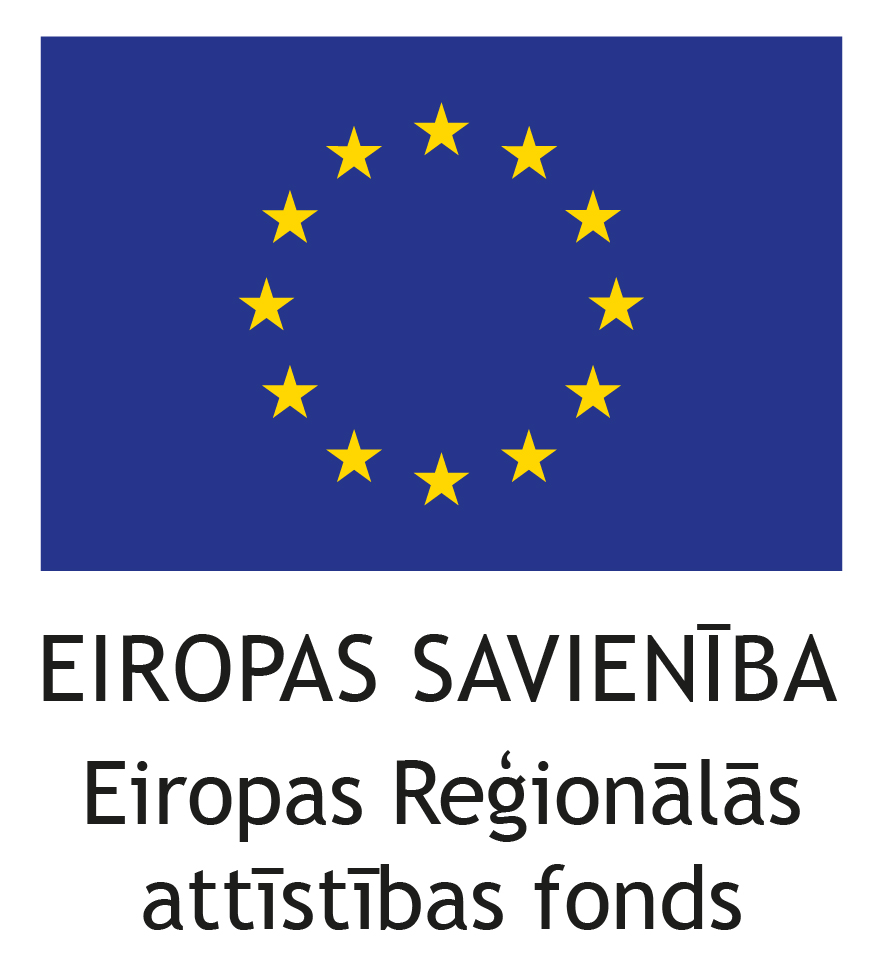 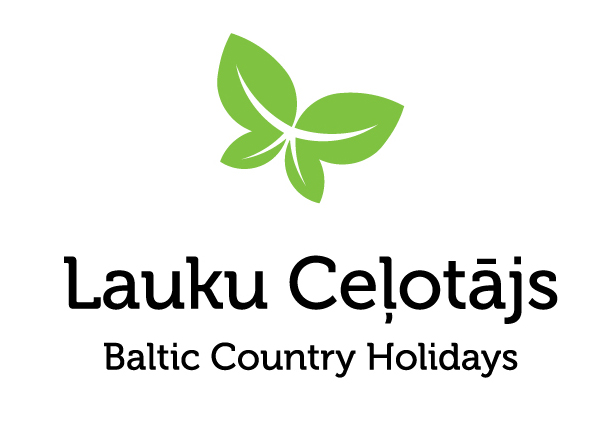 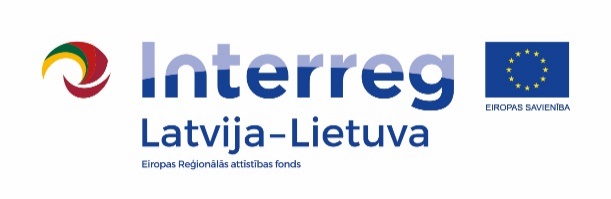 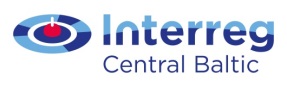 Ziņa presei	                                                     					                         09.06.2021.53 tūrisma pakalpojumu sniedzēji saņem “Gājējam draudzīgs” zīmi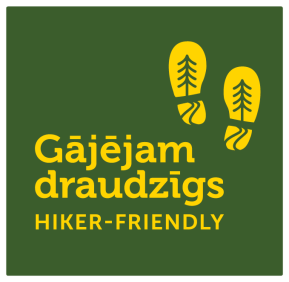 Aktīva atpūta dabā šobrīd ir īpaši aktuāla, un došanās pārgājienos ir lielisks veids, kā iepazīt Latvijas dabu. Latvijā ir arvien plašākas iespējas izmantot “Gājējam draudzīgu” uzņēmumu pakalpojumus, tādējādi padarot pārgājiena pieredzi pēc iespējas pozitīvāku, un kājāmgājējiem radītu sajūtu “es šeit esmu gaidīts, mani šeit sapratīs”. Sagaidot pavasari, “Gājējam draudzīgs” zīmi visā Latvijā saņems vēl 53 tūrisma pakalpojumu sniedzēji, kuri piedāvā kājāmgājējiem nepieciešamos pakalpojumus.Gājējam draudzīgs / Hiker-friendly zīme tiek piešķirta tūrisma pakalpojumu sniedzējiem Baltijas valstīs. Tā parāda, ka uzņēmējs saprot un respektē kājāmgājēju vajadzības, ka šeit viņi ir gaidīti. Uzņēmējs piedāvā kājāmgājējiem būtiskus un nepieciešamus pakalpojumus, piemēram: informāciju par maršrutu, dzeramo ūdeni, pirmās palīdzības aptieciņu, elektroierīču uzlādi, naktsmītnē ir iespēja izžāvēt slapjās un izmazgāt netīrās drēbes, zābakus un citu ekipējumu.2021. gada maija beigās notika trešā Gājējam draudzīgs / Hiker-friendly komisijas sēde Latvijā. Tika pieņemts lēmums zīmi piešķirt 53 uzņēmumiem, kuri atbilda Gājējam draudzīgs / Hiker-friendly kritērijiem. Tie ir:Jūrmalas tūrisma informācijas centrs, JūrmalāApartamenti pie jūras Tūjā, Salacgrīvas novadāTukuma tūrisma informācijas centrs, TukumāViesu nams ''Kalndaķi'', Engures novadāKempings “Abragciems”, Engures novadāViesu nams “Strautiņi”, Engures novadāKempings “Lakeside”, Siguldas novadāHostelis “Pludmalis”, Engures novadāKandavas tūrisma informācijas centrs, KandavaViesu nams “Mazā Kaija”, Engures novadāViesu nams “Jaunstūrīši”, Ādažu novadāAtpūtas komplekss “Mazpipari”, Ādažu novadāViesu nams “Abzaļi”, Ādažu novadāKempings “Ezīša Midziņa”, Ķeguma novadāBrīvdienu māja “Holandiesi”, Engures novadāAtpūtas vieta “Buki”, Ventspils novadā“BB camping”, LiepājāEmbūtes tūrisma informācijas centrs, Vaiņodes novadāViesu māja “Ezera māja”, LiepājāKazdangas tūrisma informācijas punkts, Aizputes novadāKempings “Senči”, Ventspils novadāAtpūtas parks “Laumas”, Talsu novadāLiepājas reģiona tūrisma informācijas birojs, LiepājaKempings “Liepene”, Ventspils novadā“Liepu” hostelis, LiepājāRestorāns&bārs, viesnīca “Mare”, Rojas novadāApartamenti “Marijas nams”, VentspilīViesnīca “Rojas Pērle”, Rojas novadāViesu māja “Ventas Rumba”, Kuldīgā“Sabildes sidri” nams, SabilēSabiles tūrisma informācijas centrs, SabilēAtpūtas komplekss "Vējciems", Ventspils novadāViesu nams- apartamenti “Marbella Rezidence”, VentspilīViesu nams “Marbella”, VentspilīBrīvdienu māja “Apsīši”, Talsu novadāViesu māja “Papeles”, Dagdas novadāAtpūtas komplekss “Upes Dižvietas”, Krāslavas novadāViesu māja “Stikāni”, Rēzeknes novadāZirgu sēta “Klajumi”, Krāslavas novadāKempings “Siveri”, Krāslavas novadāViesu māja “Ezera sonāte”, Rēzeknes novadāRēzeknes tūrisma informācijas centrs, RēzeknēDabas kūrorts “Piektā Debess Puse”, Madonas novadāLauku māja “Mežvidi”, Gulbenes novadāCēsu Tūrisma informācijas centrs, CēsīsGulbenes tūrisma un kultūrvēsturiskā mantojuma centrs, GulbenēPils parka dzīvoklis ar saulrieta verandu, CēsīsJelgavas reģionālais tūrisma centrs, JelgavāNaktsmītne “Alberģe Līvbērze”, Jelgavas novadāNaktsmītne “Namiņš’’, Auces novadāViesnīca “Klidziņa”, Skrīveru novadāKempings “Rundale camping”, Rundāles novadāHostelis "SILI", Jelgavas novadāAicinām pārgājienu cienītājus jau šajā pavasarī baudīt aktīvas brīvdienas gan “Mežtakā” un „Jūrtakā”, gan citos pārgājienu maršrutos un pašiem pārliecināties par Gājējiem draudzīgs viesmīlību šobrīd jau 157 Gājējiem draudzīgs uzņēmumos.  Kā uzņēmēji var iegūt zīmi Gājējam draudzīgsLatvijā zīmi piešķir komisija, kurā ir 13 dalībnieki – gan valsts iestādes, gan organizācijas, kuras atbalsta kājāmiešanu, aktīvo atpūtu un dabas tūrismu. Šo zīmi var saņemt jebkurš uzņēmējs - tūrisma pakalpojumu sniedzējs visās trijās Baltijas valstīs, kas vēlas piedāvāt kājāmgājējiem nepieciešamos pakalpojumus – ne tikai naktsmītnes, bet arī, piemēram, kafejnīcas, krodziņi un restorāni, tūrisma informācijas centri, degvielas uzpildes stacijas, veikali u.tml.Uzņēmēji ar Gājējiem draudzīgs / Hiker-friendly zīmi un kritērijiem var iepazīties šeit: https://baltictrails.eu/lv/forest/marketingUz nākamo komisijas sēdi, kas tiek plānota 2021. gada septembrī, zīmes saņemšanai varēs pieteikties pakalpojumu sniedzēji visā Latvijā neatkarīgi no tā, kāds pārgājienu maršruts vai taka atrodas viņu tuvumā (interesenti var pieteikties, rakstot uz lauku@celotajs.lv).Asnāte ZiemeleLLTA „Lauku ceļotājs”T: 29285756Projekts „Garās distances pārrobežu pārgājienu maršruts „Mežtaka”” (04/01/2019 - 06/30/2021) daļēji finansēts ar Eiropas Savienības un Eiropas Reģionālās attīstības fonda Centrālā Baltijas jūras reģiona pārrobežu sadarbības programmas 2014.–2020. gadam atbalstu.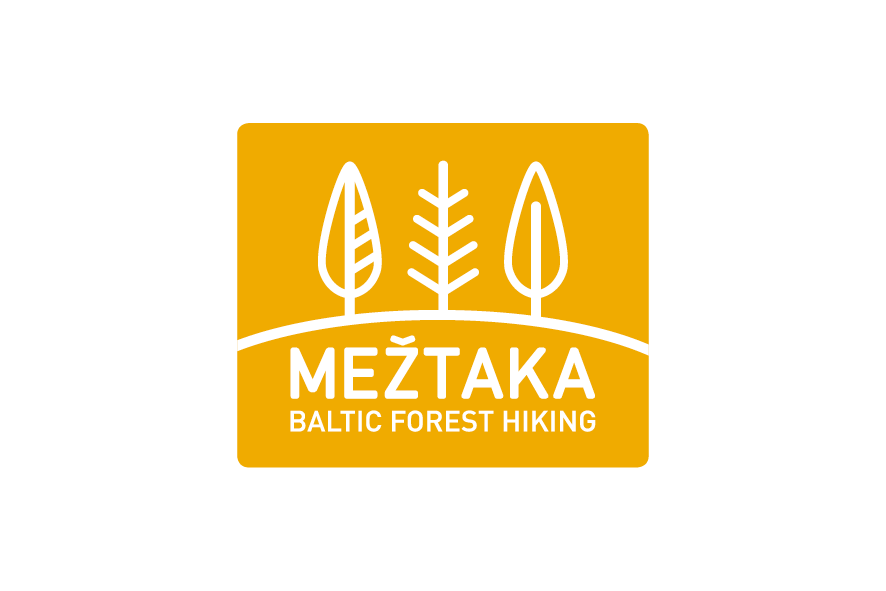 Projekts LLI-448  „Mežtakas izveide Latvijā un Lietuvā un Jūrtakas pagarināšana Lietuvā” (Pārgājienu projekts) tiek realizēts ar Eiropas Savienības Interreg V-A Latvijas – Lietuvas pārrobežu sadarbības programmas 2014. –2020. gadam atbalstu. Kopējās projekta izmaksas ir 788 104,45 EUR. Projekta līdzfinansējums no Eiropas Reģionālās attīstības fonda ir 669 888,76 EUR.Šī preses ziņa ir sagatavota ar Eiropas Savienības finansiālo atbalstu. Par šīs preses ziņas saturu pilnībā atbild LLTA “Lauku ceļotājs”, un tas nekādos apstākļos nav uzskatāms par Eiropas Savienības oficiālo nostāju.